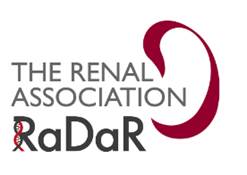 We would like to invite you to take part in our research database.This leaflet contains information to help you decide whether to take part.Thank you for taking the time to read this leaflet.If you have questions about RaDaR you should talk about it with your family or your doctor. You or your family can also contact the RaDaR team at the address below: RaDaR Operational OfficerUK Renal Registry1st floor Brandon House, Building 20A1, Southmead Road, Bristol, BS34 7RREmail address:   nbn-tr.radar@nhs.net	Telephone number:  0117 4148150REC 19/SW/0173What is this research about?What is this research about??This study is for children with a rare kidney conditionWe will collect information about you and your kidneysThis will help doctors be even better at looking after you and other children like youThis study is for children with a rare kidney conditionWe will collect information about you and your kidneysThis will help doctors be even better at looking after you and other children like you?Why does this research matter?Why does this research matter?Your kidney condition is rareOnly a small number of children have a kidney condition like yoursWe want to find out as much as we can about your kidney condition This helps doctors find new ways to look after your kidneysYour kidney condition is rareOnly a small number of children have a kidney condition like yoursWe want to find out as much as we can about your kidney condition This helps doctors find new ways to look after your kidneysWho is running this research?Who is running this research?A group of doctors, nurses and scientists who are interested in rare kidney conditionsSome of these doctors and nurses are in your hospital  Others will be in other hospitals looking after other children A group of doctors, nurses and scientists who are interested in rare kidney conditionsSome of these doctors and nurses are in your hospital  Others will be in other hospitals looking after other children 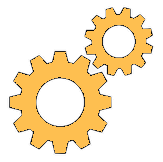 What will happen to me during the research?What will happen to me during the research?If you  take part, a researcher that works in the hospital will enter information about you and your kidney condition into a computerThis information will be studied along with information about other children with kidney conditionsSometimes, your kidney doctor might ask if you want to take part in other studiesYour kidney treatment will happen as normalIf you  take part, a researcher that works in the hospital will enter information about you and your kidney condition into a computerThis information will be studied along with information about other children with kidney conditionsSometimes, your kidney doctor might ask if you want to take part in other studiesYour kidney treatment will happen as normalWill my doctor know about this research?Will my doctor know about this research?YesYour kidney doctor knows about RaDaRWe will tell your doctor if there is any information about your kidney condition which may help youYesYour kidney doctor knows about RaDaRWe will tell your doctor if there is any information about your kidney condition which may help you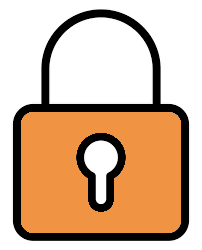 How safe is my information?How safe is my information?Information about you and your kidney condition is very specialWe promise to look after the information about you very carefully You and your family can ask us questions about what we do with your information at any timeInformation about you and your kidney condition is very specialWe promise to look after the information about you very carefully You and your family can ask us questions about what we do with your information at any timeWhat if I don’t want to take partWhat if I don’t want to take partThat’s ok!It won’t affect your kidney treatmentThat’s ok!It won’t affect your kidney treatmentWhat if I agree to take part but change my mind?What if I agree to take part but change my mind?That’s ok too.It’s ok to change your mind at any point. That’s ok too.It’s ok to change your mind at any point. 